Серия XVR301-F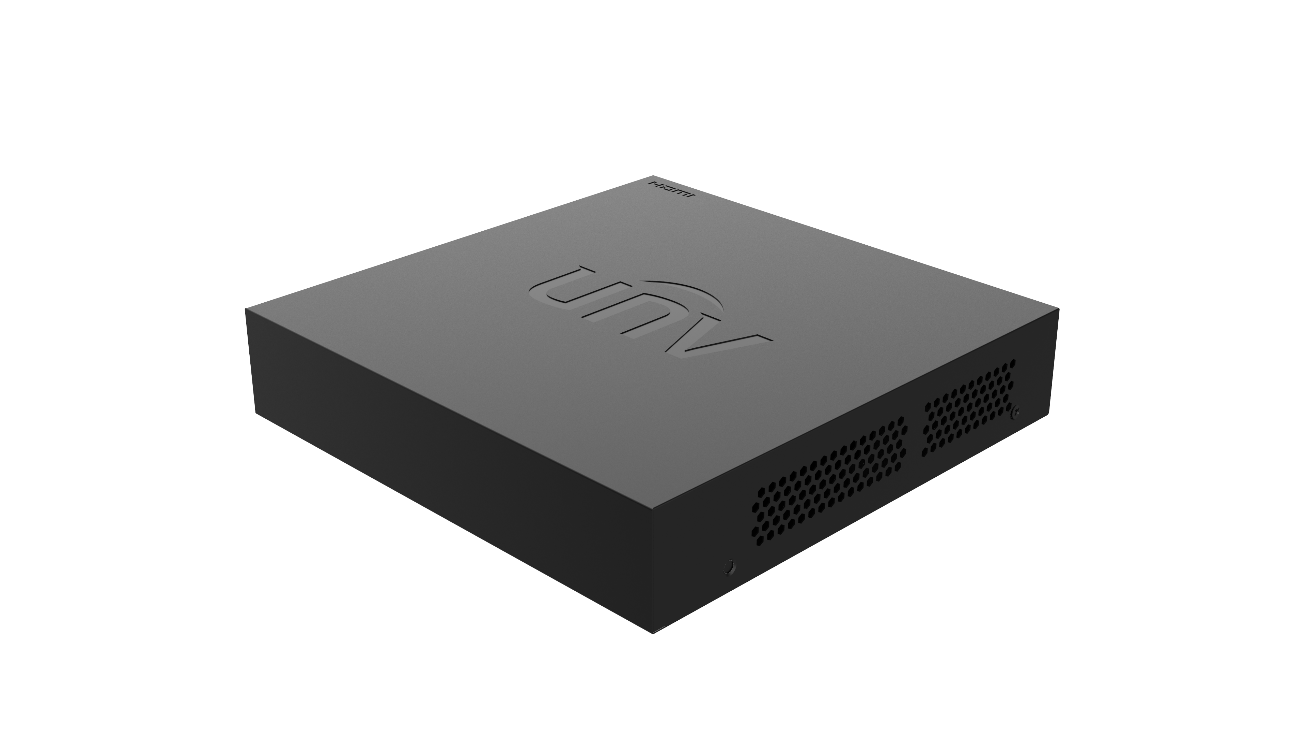 Основные особенностиПоддержка форматов видео H.265 и H.264Поддержка передачи аудиосигналов по коаксиальному кабелю (только для камер TVI)Поддержка обновления аналоговых камер по коаксиальному кабелюПоддержка TVI, AHD, CVI, CVBS и IP-камер с адаптивным доступом4/8-канальный вход BNC1 выход HDMI и 1 выход VGA с разрешением до 1920 х 1080Одновременный выход через HDMI и VGAПередача сигналов на большое расстояние по коаксиальному кабелюПоддержка основных камер, совместимых с профилями стандарта ONVIF и протоколами RTSPТехнические характеристикиРазмеры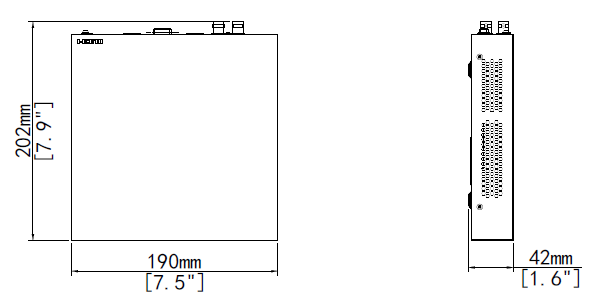 Задняя панельВ качестве примера взята модель XVR301-08F Zhejiang Uniview Technologies Co., Ltd.Building No.10, Wanlun Science Park, Jiangling Road 88, Binjiang District, Hangzhou, Zhejiang, China (Ханчжоу, Чжэцзян, Китай)Эл. почта: overseasbusiness@uniview.com; globalsupport@uniview.comhttp://www.uniview.com© 2022, авторские права принадлежат компании Zhejiang Uniview Technologies Co., Ltd. Все права защищены.Информация о характеристиках изделия и его наличии может быть изменена без предварительного уведомления.МодельXVR301-04FXVR301-04FXVR301-04FXVR301-08FXVR301-08FВидеовход/аудиовходВидеовход/аудиовходВидеовход/аудиовходВидеовход/аудиовходВидеовход/аудиовходВидеовход/аудиовходАналоговый видеовход4 канала, BNC4 канала, BNC4 канала, BNC8 каналов, BNC8 каналов, BNCIP-видеовход2 канала (только IP — до 6 каналов), 
каждый канал с разрешением 6 МП2 канала (только IP — до 6 каналов), 
каждый канал с разрешением 6 МП2 канала (только IP — до 6 каналов), 
каждый канал с разрешением 6 МП2 канала (только IP — до 10 каналов), 
каждый канал с разрешением 6 МП2 канала (только IP — до 10 каналов), 
каждый канал с разрешением 6 МППоддерживаемые типы аналоговых камерПоддержка входа AHD: 1080P при 30 к/с720P при 30 кадров/сПоддержка входа TVI: 1080P при 30 к/с720P при 30 кадров/сПоддержка входа CVI: 1080P при 30 к/с 720P при 30 кадров/сПоддержка входа CVBSПоддержка входа AHD: 1080P при 30 к/с720P при 30 кадров/сПоддержка входа TVI: 1080P при 30 к/с720P при 30 кадров/сПоддержка входа CVI: 1080P при 30 к/с 720P при 30 кадров/сПоддержка входа CVBSПоддержка входа AHD: 1080P при 30 к/с720P при 30 кадров/сПоддержка входа TVI: 1080P при 30 к/с720P при 30 кадров/сПоддержка входа CVI: 1080P при 30 к/с 720P при 30 кадров/сПоддержка входа CVBSПоддержка входа AHD: 1080P при 30 к/с720P при 30 кадров/сПоддержка входа TVI:1080P при 30 к/с720P при 30 кадров/сПоддержка входа CVI:1080P при 30 к/с720P при 30 кадров/сПоддержка входа CVBSПоддержка входа AHD: 1080P при 30 к/с720P при 30 кадров/сПоддержка входа TVI:1080P при 30 к/с720P при 30 кадров/сПоддержка входа CVI:1080P при 30 к/с720P при 30 кадров/сПоддержка входа CVBSСжатие аудиоG.711UG.711UG.711UG.711UG.711UВидеовыход/аудиовыходВидеовыход/аудиовыходВидеовыход/аудиовыходВидеовыход/аудиовыходВидеовыход/аудиовыходВидеовыход/аудиовыходВыход VGA1920 × 1080P/60 Гц, 1920 × 1080P/50 Гц, 1600 × 1200/60 Гц, 1280 × 1024/60 Гц, 1280 × 720/60 Гц и 
1024 × 768/60 Гц1920 × 1080P/60 Гц, 1920 × 1080P/50 Гц, 1600 × 1200/60 Гц, 1280 × 1024/60 Гц, 1280 × 720/60 Гц и 
1024 × 768/60 Гц1920 × 1080P/60 Гц, 1920 × 1080P/50 Гц, 1600 × 1200/60 Гц, 1280 × 1024/60 Гц, 1280 × 720/60 Гц и 
1024 × 768/60 Гц1920 × 1080P/60 Гц, 1920 × 1080P/50 Гц, 1600 × 1200/60 Гц, 1280 × 1024/60 Гц, 1280 × 720/60 Гц и 
1024 × 768/60 Гц1920 × 1080P/60 Гц, 1920 × 1080P/50 Гц, 1600 × 1200/60 Гц, 1280 × 1024/60 Гц, 1280 × 720/60 Гц и 
1024 × 768/60 ГцВыход HDMI1920 × 1080P/60 Гц, 1920 × 1080P/50 Гц, 1600 × 1200/60 Гц, 1280 × 1024/60 Гц, 1280 × 720/60 Гц и 
1024 × 768/60 Гц1920 × 1080P/60 Гц, 1920 × 1080P/50 Гц, 1600 × 1200/60 Гц, 1280 × 1024/60 Гц, 1280 × 720/60 Гц и 
1024 × 768/60 Гц1920 × 1080P/60 Гц, 1920 × 1080P/50 Гц, 1600 × 1200/60 Гц, 1280 × 1024/60 Гц, 1280 × 720/60 Гц и 
1024 × 768/60 Гц1920 × 1080P/60 Гц, 1920 × 1080P/50 Гц, 1600 × 1200/60 Гц, 1280 × 1024/60 Гц, 1280 × 720/60 Гц и 
1024 × 768/60 Гц1920 × 1080P/60 Гц, 1920 × 1080P/50 Гц, 1600 × 1200/60 Гц, 1280 × 1024/60 Гц, 1280 × 720/60 Гц и 
1024 × 768/60 ГцСинхронное воспроизведениеHD:4 каналаSD:4 каналаHD:4 каналаSD:4 каналаHD:4 каналаSD:4 каналаHD:8 каналовSD:8 каналовHD:8 каналовSD:8 каналовОтображение Live ViewHDMI/VGA: 1/4/6/8/9HDMI/VGA: 1/4/6/8/9HDMI/VGA: 1/4/6/8/9HDMI/VGA: 1/4/6/8/9/16HDMI/VGA: 1/4/6/8/9/16Сетевой разъемСетевой разъемСетевой разъемСетевой разъемСетевой разъемСетевой разъемВходная пропускная способность24 Мбит/с (до 32 Мбит/c после преобразования сигнала со всех аналоговых каналов)24 Мбит/с (до 32 Мбит/c после преобразования сигнала со всех аналоговых каналов)24 Мбит/с (до 32 Мбит/c после преобразования сигнала со всех аналоговых каналов)24 Мбит/с (до 40 Мбит/c после преобразования сигнала со всех аналоговых каналов)24 Мбит/с (до 40 Мбит/c после преобразования сигнала со всех аналоговых каналов)Выходная пропускная способность48 Мбит/с48 Мбит/с48 Мбит/с64 Мбит/с64 Мбит/сКоличество удаленных пользователей128128128128128ПротоколыTCP/IP, P2P, UPnP, NTP, DHCP, HTTP, HTTPS, DNS, DDNS, SMTPTCP/IP, P2P, UPnP, NTP, DHCP, HTTP, HTTPS, DNS, DDNS, SMTPTCP/IP, P2P, UPnP, NTP, DHCP, HTTP, HTTPS, DNS, DDNS, SMTPTCP/IP, P2P, UPnP, NTP, DHCP, HTTP, HTTPS, DNS, DDNS, SMTPTCP/IP, P2P, UPnP, NTP, DHCP, HTTP, HTTPS, DNS, DDNS, SMTPБраузерIE (IE10/11) для WindowsFirefox (версии 52.0 и выше) для WindowsChrome (версии 45 и выше) для WindowsEdge (версии 79 и выше) для WindowsIE (IE10/11) для WindowsFirefox (версии 52.0 и выше) для WindowsChrome (версии 45 и выше) для WindowsEdge (версии 79 и выше) для WindowsIE (IE10/11) для WindowsFirefox (версии 52.0 и выше) для WindowsChrome (версии 45 и выше) для WindowsEdge (версии 79 и выше) для WindowsIE (IE10/11) для WindowsFirefox (версии 52.0 и выше) для WindowsChrome (версии 45 и выше) для WindowsEdge (версии 79 и выше) для WindowsIE (IE10/11) для WindowsFirefox (версии 52.0 и выше) для WindowsChrome (версии 45 и выше) для WindowsEdge (версии 79 и выше) для WindowsКодированиеКодированиеКодированиеКодированиеКодированиеКодированиеРазрешение записи1080P Lite/720P/D11080P Lite/720P/D11080P Lite/720P/D11080P Lite/720P/D11080P Lite/720P/D1Частота кадров при записиОсновной потокДополнительный потокОсновной потокОсновной потокДополнительный потокЧастота кадров при записи1080P Lite при 
25 к/сD1 при 25 к/с1080P Lite при 15 к/с1080P Lite при 15 к/сD1 при 12 к/сЧастота кадров при записи720P при 
30 кадров/сD1 при 30 к/с720P при 15 к/с720P при 15 к/сD1 при 15 к/сЧастота дискретизации аудио 8 кГц, 16 бит на канал8 кГц, 16 бит на канал8 кГц, 16 бит на канал8 кГц, 16 бит на канал8 кГц, 16 бит на каналСкорость передачи аудио64 кбит/с на канал64 кбит/с на канал64 кбит/с на канал64 кбит/с на канал64 кбит/с на каналДекодированиеДекодированиеДекодированиеДекодированиеДекодированиеДекодированиеПроизводительностьАналоговое: 4 x 1080P Lite при 25 к/с, 
4 x 720P при 30 к/сIP: 1 x 6 МП при 20 к/с, 2 x 1080P при 30 к/сАналоговое: 4 x 1080P Lite при 25 к/с, 
4 x 720P при 30 к/сIP: 1 x 6 МП при 20 к/с, 2 x 1080P при 30 к/сАналоговое: 8 x 1080P Lite при 15 к/с, 8 x 720P 
при 15 к/сIP: 1 x 6 МП при 20 к/с, 2 x 1080P при 30 к/сАналоговое: 8 x 1080P Lite при 15 к/с, 8 x 720P 
при 15 к/сIP: 1 x 6 МП при 20 к/с, 2 x 1080P при 30 к/сАналоговое: 8 x 1080P Lite при 15 к/с, 8 x 720P 
при 15 к/сIP: 1 x 6 МП при 20 к/с, 2 x 1080P при 30 к/сЖесткий дискЖесткий дискЖесткий дискЖесткий дискЖесткий дискЖесткий дискSATA1 интерфейс SATA1 интерфейс SATA1 интерфейс SATA1 интерфейс SATA1 интерфейс SATAОбъем памятиДо 6 ТБ на каждый жесткий дискДо 6 ТБ на каждый жесткий дискДо 6 ТБ на каждый жесткий дискДо 6 ТБ на каждый жесткий дискДо 6 ТБ на каждый жесткий дискОбщая сигнализацияОбщая сигнализацияОбщая сигнализацияОбщая сигнализацияОбщая сигнализацияОбщая сигнализацияОбщая сигнализацияОбнаружение движенияОбнаружение движенияОбнаружение движенияОбнаружение движенияОбнаружение движенияТревожная сигнализация Конфликт IP-адресов, отсоединение от сети, отключение диска от сети, неисправность диска, несанкционированный доступ, нехватка места на жестком диске, переполнение жесткого диска, нарушение записи/съемкиКонфликт IP-адресов, отсоединение от сети, отключение диска от сети, неисправность диска, несанкционированный доступ, нехватка места на жестком диске, переполнение жесткого диска, нарушение записи/съемкиКонфликт IP-адресов, отсоединение от сети, отключение диска от сети, неисправность диска, несанкционированный доступ, нехватка места на жестком диске, переполнение жесткого диска, нарушение записи/съемкиКонфликт IP-адресов, отсоединение от сети, отключение диска от сети, неисправность диска, несанкционированный доступ, нехватка места на жестком диске, переполнение жесткого диска, нарушение записи/съемкиКонфликт IP-адресов, отсоединение от сети, отключение диска от сети, неисправность диска, несанкционированный доступ, нехватка места на жестком диске, переполнение жесткого диска, нарушение записи/съемкиВнешний интерфейсВнешний интерфейсВнешний интерфейсВнешний интерфейсВнешний интерфейсВнешний интерфейсСетевой интерфейс1 самонастраивающийся интерфейс Ethernet RJ45, 10/100 Мбит/с1 самонастраивающийся интерфейс Ethernet RJ45, 10/100 Мбит/с1 самонастраивающийся интерфейс Ethernet RJ45, 10/100 Мбит/с1 самонастраивающийся интерфейс Ethernet RJ45, 10/100 Мбит/с1 самонастраивающийся интерфейс Ethernet RJ45, 10/100 Мбит/сИнтерфейс USBЗадняя панель: 2 интерфейса USB 2.0Задняя панель: 2 интерфейса USB 2.0Задняя панель: 2 интерфейса USB 2.0Задняя панель: 2 интерфейса USB 2.0Задняя панель: 2 интерфейса USB 2.0Общие характеристикиОбщие характеристикиОбщие характеристикиОбщие характеристикиОбщие характеристикиОбщие характеристикиЭлектропитание12 В пост. токаПотребляемая мощность: ≤ 10 Вт (без жесткого диска)12 В пост. токаПотребляемая мощность: ≤ 10 Вт (без жесткого диска)12 В пост. токаПотребляемая мощность: ≤ 10 Вт (без жесткого диска)12 В пост. токаПотребляемая мощность: ≤ 10 Вт (без жесткого диска)12 В пост. токаПотребляемая мощность: ≤ 10 Вт (без жесткого диска)Условия эксплуатацииОт -10 до +55°C, отн. влажность ≤ 90% (без конденсации)От -10 до +55°C, отн. влажность ≤ 90% (без конденсации)От -10 до +55°C, отн. влажность ≤ 90% (без конденсации)От -10 до +55°C, отн. влажность ≤ 90% (без конденсации)От -10 до +55°C, отн. влажность ≤ 90% (без конденсации)Размеры (Ш × Г × В)190 мм × 202 мм × 42 мм190 мм × 202 мм × 42 мм190 мм × 202 мм × 42 мм190 мм × 202 мм × 42 мм190 мм × 202 мм × 42 ммВес ( без жесткого диска)≤ 0,6 кг≤ 0,6 кг≤ 0,6 кг≤ 0,6 кг≤ 0,6 кгСоответствие сертификатамСоответствие сертификатамСоответствие сертификатамСоответствие сертификатамСоответствие сертификатамСоответствие сертификатамСоответствие сертификатамUL/CE/FCC/RoHS/WEEEUL/CE/FCC/RoHS/WEEEUL/CE/FCC/RoHS/WEEEUL/CE/FCC/RoHS/WEEEUL/CE/FCC/RoHS/WEEE